SELF-CARE APPS! 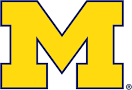 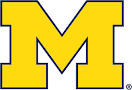 SLEEP: YOUR SLEEP KNOWLEDGE: Track your sleep and see where you can improve or gain the feedback about your sleep habits.   		SLEEP CYCLE ALARM CLOCK $.99SLEEP BETTER RELAXATION: Three different guided meditations of varying lengths to help you relax deeply regardless of time. 		RELAX & REST GUIDED MEDITATIONS $1.99SOOTHING NOISES: Having calming background noise is helpful in distracting your mind and allowing you to relax completely. 		RAIN, RAIN SLEEP SOUNDS (FREE)STRESS MANAGEMENT/MEDITATION/RELAXATION:BEING MINDFUL OF THOUGHTS: Meditation and Mindful techniques to train your mind for a healthier, happier, and more enjoyable life.		HEADSPACE (FREE)BREATHING EXERCISES: Your breathing has a profound effect on your body; this is guided breathing exercises to help you reduce anxiety and stress.		BREATHE2RELAX (FREE)GUIDED IMAGERY: With this app, you can pick a session length, choose to have a guide or not, and even add soothing, natural sounds to the end of your meditation session.		SIMPLY BEING $.99MANAGING WORRIES: Have you ever wanted to put all your worries in a box?  This app works like a journal, write down your thoughts, anxieties, and worries and helps you work through them. 		WORRY BOX (FREE)	BOOST MOOD/SELF-ESTEEM: Help you break through your anxiety, fears, and worries to a place of calm and confidence. Open your device and select what you want to be right now — calm, motivated, and confident.I CAN BE FEARLESS- BY HUMAN PROGRESS (FREE)